ПРЕСС-РЕЛИЗк V этапу Кубка Республики Татарстан по стендовой стрельбе22 и 23 августа на стрельбище «Свияга» в Верхнеуслонском районе пройдет пятый этап Кубка Республики Татарстан по стендовой стрельбе. В соревнованиях примут участие около 100 спортсменов, в числе которых представители Казани, Верхнего Услона, Азнакаево, Тетюшей, а также воспитанники Сабинской ДЮСШ «Сабантуй». В рамках соревнований будут разыграны 4 комплекта наград в 4 олимпийских упражнениях по дисциплинам трап и скит.За ходом соревнований можно будет следить в режиме реального времени на официальном сайте Федерации пулевой и стендовой стрельбы Республики Татарстан по ссылке www.shooting-rt.ruКонтактное лицо: пресс-атташе Федерации пулевой и стендовой стрельбы Республики Татарстан Ольга Камардина, тел.: 8-937-772-92-72МИНИСТЕРСТВО СПОРТА РЕСПУБЛИКИ ТАТАРСТАНМИНИСТЕРСТВО СПОРТА РЕСПУБЛИКИ ТАТАРСТАН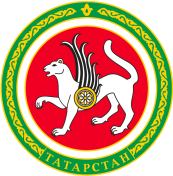 ТАТАРСТАН РЕСПУБЛИКАСЫ СПОРТ МИНИСТРЛЫГЫТАТАРСТАН РЕСПУБЛИКАСЫ СПОРТ МИНИСТРЛЫГЫул.Петербургская, д.12, г.Казань, 420107ул.Петербургская, д.12, г.Казань, 420107Петербургская урамы, 12 нче йорт, Казан шәһәре, 420107Петербургская урамы, 12 нче йорт, Казан шәһәре, 420107Тел.: (843) 222-81-01, факс: (843) 222-81-79. E-mail: mdmst@tatar.ru, http://minsport.tatarstan.ruТел.: (843) 222-81-01, факс: (843) 222-81-79. E-mail: mdmst@tatar.ru, http://minsport.tatarstan.ruТел.: (843) 222-81-01, факс: (843) 222-81-79. E-mail: mdmst@tatar.ru, http://minsport.tatarstan.ruТел.: (843) 222-81-01, факс: (843) 222-81-79. E-mail: mdmst@tatar.ru, http://minsport.tatarstan.ruТел.: (843) 222-81-01, факс: (843) 222-81-79. E-mail: mdmst@tatar.ru, http://minsport.tatarstan.ruТел.: (843) 222-81-01, факс: (843) 222-81-79. E-mail: mdmst@tatar.ru, http://minsport.tatarstan.ru